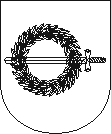 KLAIPĖDOS RAJONO SAVIVALDYBĖS MERASpotvarkisDĖL SAVIVALDYBĖS TARYBOS POSĖDŽIO2016 m. gruodžio 15 d. Nr. MV-113
GargždaiVadovaudamasis Lietuvos Respublikos vietos savivaldos įstatymo 13 straipsnio 4 dalimi, 20 straipsnio 2  dalies 1 punktu, š a u k i u Klaipėdos rajono savivaldybės tarybos posėdį  2016 m. gruodžio 22 d. 10 val. (Savivaldybės posėdžių salė, Klaipėdos g. 2, Gargždai).Darbotvarkė:1. Dėl Klaipėdos rajono savivaldybės tarybos Kontrolės komiteto 2017 metų veiklos programos tvirtinimo. Pranešėjas A. Liaudanskis. 2. Dėl Klaipėdos rajono savivaldybės tarybos 2015 m. balandžio 23 d. sprendimo Nr. T11-7 „Dėl savivaldybės tarybos komitetų sudarymo, jų narių skaičiaus ir įgaliojimų nustatymo“ pakeitimo. Pranešėja R. Zubienė.3. Dėl Klaipėdos rajono savivaldybės tarybos 2015 m. birželio 25 d. sprendimo Nr. T11-181 „Dėl Klaipėdos rajono savivaldybės žemės ūkio ir kaimo plėtros rėmimo programos vertinimo komisijos sudarymo“ pakeitimo. Pranešėja R. Zubienė.4. Dėl priedų skyrimo R. Butkuvienei, M. Mockevičiui ir R. Žutautienei. Pranešėja R. Zubienė.5. Dėl Klaipėdos rajono savivaldybės tarybos 2016 m. balandžio 28 d. sprendimo Nr. T11-133 ,,Dėl Klaipėdos rajono savivaldybės viešųjų sveikatos priežiūros įstaigų 2016 m. siektinų veiklos užduočių nustatymo“ pakeitimo. Pranešėja L. Kaveckienė.6. Dėl valstybės turto nurašymo. Pranešėjas A. Kampas.7. Dėl žemės sklypo, Glaudėnų ar Kalnuvėnų kaime, Sendvario seniūnijoje, pirkimo komisijos sudarymo. Pranešėjas A. Kampas.8. Dėl patalpų nuomos Priekulėje. Pranešėjas A. Kampas.9. Dėl sutikimo perimti Sparnų g., Gindulių k., esančius inžinerinius tinklus. Pranešėjas A. Kampas.10. Dėl patalpų, tinkamų kultūros veiklai Slengiuose, nuomos sutarties. Pranešėjas A. Kampas.11. Dėl Klaipėdos rajono senųjų kapinių tvarkymo darbų 2017 metų programos patvirtinimo. Pranešėjas G. Bareikis.12. Dėl Klaipėdos rajono etninės kultūros plėtros 2015-2017 metų programos 2017 metų priemonių plano patvirtinimo. Pranešėjas G. Bareikis.13. Dėl 2017 metais finansuojamų Klaipėdos rajono kultūros veiklos projektų sąrašo patvirtinimo. Pranešėjas G. Bareikis.14. Dėl Klaipėdos rajono savivaldybės tarybos 2014 m. rugpjūčio 28 d. sprendimo Nr. T11-316 „Dėl švietimo įstaigų darbuotojų pareigybių skaičiaus nustatymo“ pakeitimo. Pranešėjas A. Petravičius.15. Dėl Klaipėdos rajono savivaldybės tarybos 2016 m. vasario 18 d. sprendimo Nr. T11-33 „Dėl viešosios įstaigos „Gargždų futbolas“ 2016 metų „Jaunųjų futbolininkų ugdymas“ programos patvirtinimo“ pakeitimo. Pranešėjas A. Petravičius.16. Dėl Klaipėdos rajono savivaldybės tarybos 2014 m. rugpjūčio 28 d. sprendimo Nr. T11-325 „Dėl Laidojimo pašalpos mokėjimo iš Klaipėdos rajono savivaldybės biudžeto lėšų, kai mirusio asmens gyvenamoji vieta teisės aktų nustatyta tvarka nebuvo deklaruota Lietuvos Respublikoje, tvarkos aprašo patvirtinimo“ pripažinimo netekusiu galios. Pranešėja D. Gumuliauskienė.17. Dėl Klaipėdos rajono savivaldybės tarybos 2015 m. gegužės 28 d. sprendimo T11-138 ,,Mokėjimo už socialines paslaugas tvarkos aprašo“ pakeitimo. Pranešėja D. Gumuliauskienė. 18. Dėl Klaipėdos rajono savivaldybės tarybos 2014 m. lapkričio 27 d. sprendimo Nr. T11-514 „Dėl biudžetinės įstaigos Klaipėdos rajono savivaldybės visuomenės sveikatos biuro didžiausio leistino pareigybių skaičiaus nustatymo“ pakeitimo. Pranešėja L. Kaveckienė.19. Dėl Klaipėdos rajono savivaldybės tarybos 2006 m. rugsėjo 28 d. sprendimo Nr. T11-270 „Dėl biudžetinės įstaigos Klaipėdos rajono savivaldybės visuomenės sveikatos biuro steigimo“ pakeitimo. Pranešėja L. Kaveckienė.20. Dėl Klaipėdos rajono savivaldybės tarybos 2016 m. vasario 18 d. sprendimo Nr. T11-59 „Dėl Klaipėdos rajono savivaldybės aplinkos apsaugos rėmimo specialiosios programos 2016 m. priemonių patvirtinimo“ pakeitimo. Pranešėja R. Bakaitienė.21. Dėl Klaipėdos rajono savivaldybės tarybos 2016 m. rugpjūčio 25 d. sprendimo Nr. T11-295 „Dėl Klaipėdos rajono savivaldybės vietinės rinkliavos nuostatų, Klaipėdos rajono savivaldybės vietinės rinkliavos už komunalinių atliekų surinkimą iš atliekų turėtojų ir atliekų tvarkymą dydžio nustatymo metodikos, Klaipėdos rajono savivaldybės komunalinių atliekų tvarkymo taisyklių patvirtinimo“ pakeitimo. Pranešėja R. Bakaitienė.22. Dėl pritarimo dalyvauti projekte „BaltGas - regioniniai darnūs biodujų išgavimo ir panaudojimo sprendimai“ („BaltGas - Regional Sustainable Biogas Solutions“). Pranešėja R. Kučinskaitė.23. Dėl Klaipėdos rajono savivaldybės tarybos 2015 m. rugpjūčio 27 d. sprendimo Nr. T11-254 „Dėl parduodamų Klaipėdos rajono savivaldybės būstų ir pagalbinio ūkio paskirties pastatų sąrašo patvirtinimo“ pakeitimo. Pranešėjas A. Kampas.24. Dėl Klaipėdos rajono savivaldybės tarybos 2015 m. spalio 29 d.  sprendimo Nr. T11-338 „Dėl  Savivaldybės būstų ir socialinių būstų nuomos mokesčio dydžių“ pakeitimo. Pranešėjas A. Kampas.25. Dėl turto panaudos sutarties su viešąja įstaiga Gargždų pirminės sveikatos priežiūros centru. Pranešėjas A. Kampas.26. Dėl Klaipėdos rajono savivaldybės tarybos 2015 m. kovo 26 d.  sprendimo Nr. T11-112 „Dėl Savivaldybės būsto fondo ir socialinio būsto sąrašų patvirtinimo“ pakeitimo. Pranešėjas A. Kampas.27. Dėl Lašupėnų gatvės pavadinimo suteikimo Grambaviškių kaime. Pranešėjas A. Kampas.28. Dėl Lašupėnų gatvės pavadinimo suteikimo Dovilų miestelyje. Pranešėjas A. Kampas.29. Dėl Adomo Einaro gatvės pavadinimo suteikimo Bendikų kaime. Pranešėjas A. Kampas.30. Dėl Žiemos gatvės pavadinimo suteikimo Laugalių kaime. Pranešėjas A. Kampas.31. Dėl Jono Klimkaičio gatvės pavadinimo suteikimo Voveriškių kaime. Pranešėjas A. Kampas.32. Dėl Stanislovo Jankaus gatvės pavadinimo suteikimo Priekulės II kaime. Pranešėjas A. Kampas.33. Dėl gatvės pavadinimo pakeitimo Gargždų mieste. Pranešėjas A. Kampas.34. Dėl Gargždų miesto Vaidilutės gatvės geografinių charakteristikų keitimo. Pranešėjas A. Kampas.35. Dėl pritarimo Klaipėdos rajono savivaldybės bendro naudojimo teritorijoje esančio daugiabučio susisiekimo komunikacijų statybos ir kapitalinio remonto projekto finansavimo sutarties sudarymui tarp DNSB „Baltas namas“ ir Klaipėdos rajono savivaldybės. Pranešėjas A. Ronkus.36. Dėl pritarimo kelių projektų finansavimo sutarčių sudarymui tarp pasiūlymus teikusių fizinių ar juridinių asmenų ir Klaipėdos rajono savivaldybės. Pranešėjas A. Ronkus.37. Dėl Dovilų miestelio bendrojo plano patvirtinimo. Pranešėjas G. Kasperavičius.38. Dėl Klaipėdos rajono nusikalstamumo prevencijos ir kontrolės 2017-2019 metų programos ir priemonių plano patvirtinimo. Pranešėja V. Matulaitytė.39. Dėl Klaipėdos rajono savivaldybės strateginio veiklos plano 2016–2018 m. programų pakeitimo. Pranešėja R. Kučinskaitė.40. Dėl Klaipėdos rajono savivaldybės 2016 metų biudžeto patikslinimo. Pranešėja I. Gailiuvienė.41. Dėl Klaipėdos rajono savivaldybės tarybos 2015 m. rugpjūčio 27 d. sprendimo Nr. T11-241 „Dėl Klaipėdos rajono savivaldybės Antikorupcijos komisijos nuostatų ir antikorupcijos komisijos sudarymo patvirtinimo“ pakeitimo. Pranešėja R. Zubienė.Informacija:1. Informacija dėl Klaipėdos rajono savivaldybės nusikalstamumo prevencijos komisijos 2016 m. veiklos ataskaitos. Pranešėja V. Matulaitytė (Nr.  A4-2305).2. Informacija dėl administracinių vienetų ir gyvenamųjų vietovių teritorijų ribų ir pavadinimų tvarkymo taisyklių, patvirtintų Lietuvos Respublikos Vyriausybės nutarimo Nr. 651 1 punktu, 25, 26 ir 36 punktų vykdymo. Pranešėja R. Zubienė (Nr.  A4-2298). Savivaldybės meras			                                     Vaclovas Dačkauskas